CURRICULUM VITAE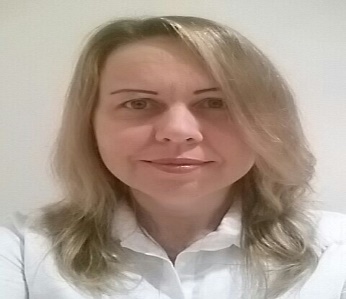 ADRIANA E-MAIL:   adriana.147683@2freemail.com OBJECTIVE: I am seeking a job which supports my professional self-development and allows                           me to enhance and develop my all-round skills and abilitiesEXPERIENCE:December 2014 - April 2017   	Stocks Market Trader March 2012 - July 2014            	CGP - CENTRO GAÚCHO DE PESQUISAS       PORTO ALEGRE - RIO GRANDE DO SUL                                                    	BRAZIL	                                                                                                                                          INTERVIEWER                              			-  Qualitative; quantitative and cati researchFebruary 2007 - February 2012 	PRESPEM                               PORTO ALEGRE - RIO GRANDE DO SUL                                                            BRAZIL                                                                                                                               INTERVIEWER- Qualitative; quantitative; recruitment; cati; electoral   research- I worked to GFK TNS GLOBAL TEST MARKET and others companiesSKILLS:  Capability to learn quickly and do many kind of works  Research using Mobile; Tablet; Netbook and Notebook  Experienced using spy pen in a hidden customer researchEDUCATION:January 1992 - July 1992		3° ADVERTISING & MARKETING                    Universidade Luterana do Brasil        CANOAS - RIO GRANDE DO SULBRAZILMarch 1987 - December 1989            2° COLLEGE          Júlio de Castilhos                        PORTO ALEGRE - RIO GRANDE DO SUL                                                            BRAZIL                                                                                                                                March 1982 - December 1986            1° COLLEGECândido Portinari                       PORTO ALEGRE - RIO GRANDE DO SUL                                                            BRAZIL                                                                                                                                                                                                                                                                                      PERSONAL DETAILS:DATE OF BIRTH	:  24-05-1973NATIONALITY	:  BrazilianReligion		: ChristianStatus			: SingleVisit Visa		:  July 23 2017                                                      I hereby certify that all the above information is true and correct to the best of my knowledge and belief.      ADRIANA       Applicant